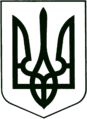      САХНОВЩИНСЬКА РАЙОННА ДЕРЖАВНА АДМІНІСТРАЦІЯВІДДІЛ ОСВІТИНАКАЗ06.09.2019			                Сахновщина		                            № 228На виконання наказу Міністерства освіти і науки України від 01.04.2019 № 415 «Про деякі питання організації у 2019 році підвищення кваліфікації педагогічних працівників у зв’язку із запровадженням Концепції реалізації державної політики у сфері реформування загальної середньої освіти «Нова українська школа» та листа КВНЗ «Харківська академія неперервної освіти»  від 06.09.2019 № 887 «Про проведення спецкурсів у зв’язку із запровадженням НУШ», наказую:1. Направити на спецкурс для директорів, заступників директорів закладів загальної середньої освіти з навчально-виховної роботи у початковій школі за темою «Лідерство як умова ефективного управління закладом освіти» :- Н. МАЙБОРОДУ, директора Гришівського навчально-виховного комплексу Сахновщинської районної ради Харківської області;- О. ДУБОВУ, директора Дубовогрядської ЗОШ І-ІІІ ступенів  Сахновщинської районної ради Харківської області;- В. КОСТОЧКУ, директора Костянтинівської ЗОШ І-ІІІ ступенів Сахновщинської районної ради Харківської області;- Т. ДЯЧЕНКО, директора Комунального закладу «Лебедівська гімназія Сахновщинської районної ради Харківської області», який  відбудеться  у  КВНЗ  «Харківська академія неперервної освіти»     (м. Харків, вул. Світла, 41) у такі терміни:13.09.2019                    з 09.00 до 14.00 – очно (реєстрація, тренінг)16.09 – 20.09.2019       з 14.10 до 17.20 – онлайн навчання.2. Контроль за виконанням наказу покласти на завідувача районного методичного кабінету при відділі освіти В. КОРОТКУ.Начальник відділу освіти 				     	Г.МОСТОВАЗ наказом начальника відділу освіти Сахновщинської районної державної адміністрації від 06.09.2019 № 228 ознайомлені:Дубова О.Ю.Дяченко Т.О.Косточка В.О.Майборода Н.В.Паламаренко С.Г.Про навчання педагогічних працівників на спецкурсах у зв’язку із запровадженням Концепції «Нова українська школа»